1.Add.(-9 + 3n6 + 3n5) + (2n6 + 5n5 + 6)A) 5n6 + 8n5 - 3B) 10n11C) 5 + 8n6 - 3n5D) -7n6 + 8n5 + 92.Subtract.(8n7 + 2n6 + 17) - (5n6 + 5n7 + 15)A) 3n7 - 3n6 + 32B) 3n7 + 7n6 + 32C) 2n13D) 3n7 - 3n6 + 23.Multiply.4(5x)A) 20B) 20xC) 9xD) 94.Multiply.-8x2(-10x4 + 9x3)A) 8x2B) 8x6 + 8x5C) 80x6 - 72x5D) 80x6 + 9x35.Factor.y2 - 64A) (y + 64)(y - 64)B) (y + 8)(y - 8)C) (y2 + 8)(y2 - 8)D) (y - 8)(y - 8)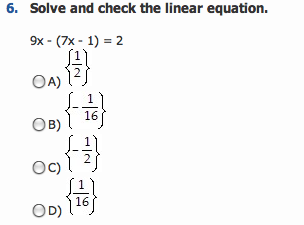 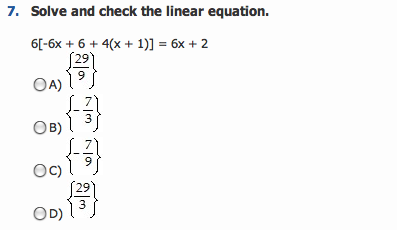 8.Solve and check the linear equation.0.40x - 0.20(50 + x) = -0.04(50)A) {50}B) {30}C) {40}D) {20}9.Solve the equation by factoring.x2 = x + 6A) {-2, -3}B) {1, 6}C) {-2, 3}D) {2, 3}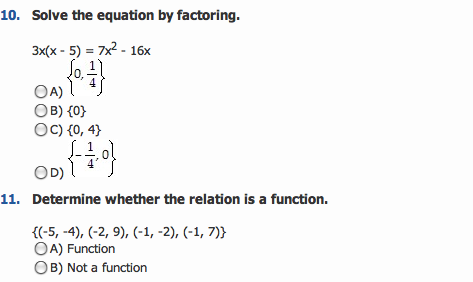 12.Determine whether the equation defines y as a function of x.x + y = 9A) y is a function of xB) y is not a function of x13.Evaluate the function at the given value of the independent variable and simplify.f(x) = x2 - 1; f(x - 2)A) x2 + 4B) x2 - 4x + 3C) x2 - 3D) x2 - 4x + 414.Find the slope of the line that goes through the given points.(-1, 4), (5, 4)A) B) 0C) 2D) Undefined15.Find the slope of the line that goes through the given points.(-3, -7), (9, -7)A) 0B) 1C) -4D) 416.Determine whether the given quadratic function has a minimum value or maximum value. Then find the coordinates of the minimum or maximum point.f(x) = -x2 - 2x - 6A) minimum; B) minimum; C) maximum; D) maximum; 17.Find the degree of the polynomial function.g(x) = -7x3 + 9A) 0B) -7C) 3D) 418.Find the zeros of the polynomial function.f(x) = x3 + x2 - 42xA) x = - 7, x = 6B) x = 0, x = 5, x = 6C) x = 5, x = 6D) x = 0, x = - 7, x = 619.Find the zeros of the polynomial function.f(x) = x3 + 4x2 - 9x - 36A) x = -3, x = 3B) x = 4, x = -3, x = 3C) x = -4, x = 9D) x = -4, x = -3, x = 3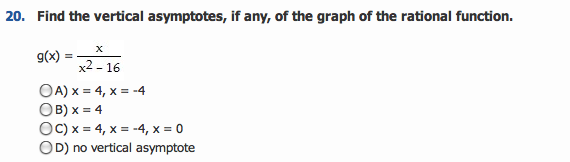 21.Simplify.log6 A) -2B) 2C) -6D) 622.Simplify.log2 25A) 10B) 32C) 5D) 223.Simplify.9log9(7)A) 1B) 97C) 7D) 9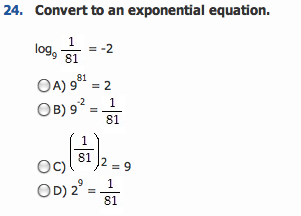 25.Write in logarithmic form.43 = 64A) 4 = log 3 64B) 64 = log 4 3C) 3 = log 64 4D) 3 = log 4 64